О создании межведомственной рабочей группыпо проверке постановки  техники на хранение,ремонта техники и засыпки качественных семян          В целях обеспечения сохранности сельскохозяйственной техники, наведения порядка в машинно-тракторных парках организаций агропромышленного комплекса Батыревского муниципального округа, повышения инженерной культуры, расширения материальной базы для хранения, технического обслуживания, ремонта сельскохозяйственной техники и засыпки качественных семян:1. Создать межведомственную рабочую группу по проверке постановки техники на хранение, ремонта техники и сортировки семян в следующем составе: Львов В.И.- заместитель главы - начальник отдела экономики, сельского хозяйства и инвестиционной деятельности администрации Батыревского муниципального округа, председатель комиссии;Сафьянов С.Г. - старший государственный инспектор - начальник государственной инспекции по надзору за техническим состоянием самоходных машин и других видов техники Батыревского муниципального округа Чувашской Республики (по согласованию), заместитель председателя комиссии; Хадарова И.В.- главный специалист-эксперт отдела экономики, сельского хозяйства, и инвестиционной деятельности администрации Батыревского муниципального округа, секретарь комиссии;Члены комиссии: Кошкин Ю.Г.- главный агроном Батыревского районного отдела филиала ФГБУ «» по Чувашской Республике, член комиссии (по согласованию);Павлова О.П.- корреспондент районной газеты «Авангард» (по согласованию).2. Утвердить прилагаемый график выезда межведомственной рабочей группы по проверке постановки техники на хранение, ремонта техники и сортировки семян.3. Настоящее распоряжение вступает в силу со дня его подписания.Глава Батыревского муниципального округа							         Р. В. Селиванов       Приложение                                                                                          к распоряжению администрации                                                                       Батыревского муниципального округа                                                                                                                  Чувашской Республики                                                                                                     от 26 сентября   2023 г. № 458График выезда межведомственной рабочей группыпо проверке постановки техники на хранение, ремонта техники и засыпки качественных семян в 2023 году администрацииБатыревского муниципального округа.«СОГЛАСОВАНО» Заместитель главы - начальник отдела экономики, сельского хозяйства и инвестиционной деятельности администрации Батыревского муниципального округа                                                                                             В.И.Львов«26» сентября   2023 г.Начальник отдела правовой и кадровой работыадминистрации Батыревского муниципального округа«26» сентября    2023 г.                                                                                             Н.В. КаргинаГлавный специалист-эксперт отдела экономики, сельского хозяйства и инвестиционной деятельности администрации Батыревского муниципального округа«26» сентября   2023 г.                                                                                                   И.В.Хадарова Старший государственный инспектор - начальник государственной инспекции по надзору затехническим состоянием самоходных машин и других видов техники Батыревского муниципального округа                                                    « 26 » сентября    2023 г.                                                                                                    С.Г.СафьяновГлавный агроном Батыревского районного отделафилиала ФГБУ «» по Чувашской Республике «26 » сентября 2023 г.                                                                                               Ю.Г.КошкинЧĂВАШ  РЕСПУБЛИКИН ПАТĂРЬЕЛ                                     МУНИЦИПАЛЛĂ ОКРУГĔН АДМИНИСТРАЦИЙĔ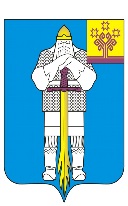 ЧУВАШСКАЯ  РЕСПУБЛИКААДМИНИСТРАЦИЯБАТЫРЕВСКОГОМУНИЦИПАЛЬНОГО ОКРУГАХУШУХУШУХУШУХУШУХУШУХУШУХУШУХУШУХУШУХУШУ         РАСПОРЯЖЕНИЕ         РАСПОРЯЖЕНИЕ         РАСПОРЯЖЕНИЕ         РАСПОРЯЖЕНИЕ         РАСПОРЯЖЕНИЕ         РАСПОРЯЖЕНИЕ         РАСПОРЯЖЕНИЕ         РАСПОРЯЖЕНИЕ         РАСПОРЯЖЕНИЕ         РАСПОРЯЖЕНИЕ         РАСПОРЯЖЕНИЕ         РАСПОРЯЖЕНИЕ         РАСПОРЯЖЕНИЕ         РАСПОРЯЖЕНИЕ         РАСПОРЯЖЕНИЕ         РАСПОРЯЖЕНИЕ         РАСПОРЯЖЕНИЕ         РАСПОРЯЖЕНИЕ         РАСПОРЯЖЕНИЕ         РАСПОРЯЖЕНИЕ2023 ç. 2023 ç. 2023 ç. авăн уйăхĕн авăн уйăхĕн 26-мĕшĕ №458мĕшĕ №458««262626262626»»сентября  сентября  2023 г.2023 г.2023 г.2023 г.№458№458№458№458Патăрьел ялĕПатăрьел ялĕПатăрьел ялĕПатăрьел ялĕ        село Батырево        село Батырево        село Батырево        село Батырево        село Батырево        село Батырево        село Батырево        село Батырево        село Батырево        село Батырево        село Батыревоп/п №Дата проведенияНаименование территориального отделаПредвар. времяНаименование СХО, КФХ, ЛПХМесто проведения(территория площадка)110.10.2023Батыревский территориальный отдел8.30ЗАО «Батыревский»МТП ЗАО «Батыревский»110.10.2023Батыревский территориальный отдел9.00ООО «Корма»МТП ООО «Корма»110.10.2023Батыревский территориальный отдел9.15ОАО «Плодопитомник Батыревский»МТП ОАО «Плодопитомник Батыревский»110.10.2023Батыревский территориальный отдел9.30Батыревский агропромышленный техникум МТП Батыревский агропромышленный техникум 110.10.2023Батыревский территориальный отдел9.40КФХ Лаврентьева М.А.КФХ Лаврентьева М.А.110.10.2023Батыревский территориальный отдел9.50КФХ и ЛПХ 210.10.2023Туруновский территориальный отдел10.00ООО «Агрофирма «Исток»МТП ООО «Агрофирма «Исток»310.10.2023Долгоостровский территориальный отдел10.50КФХ Санзяпова Р.Ш.МТП КФХ Санзяпова Р.Ш.,310.10.2023Долгоостровский территориальный отдел10.50КФХ Алимовой Э.Р.МТП КФХ Алимовой Э.Р.410.10.2023Шыгырданский территориальный отдел11.30СХПК «Дуслык»КФХ Тумакова Ф.Ф.МТП СХПК «Дуслык»КФХ Тумакова Ф.Ф.410.10.2023Шыгырданский территориальный отдел11.40КФХ Чабатова Ф.К.МТП КФХ Чабатов Ф.К.410.10.2023Шыгырданский территориальный отдел12.00ООО «Агрофирма «Кзыл-Камыш»МТП ООО«Агрофирма «Кзыл-Камыш»510.10.2023Татарско-Сугутский территориальный отдел12.20КФХ Алеева Р.Ш.МТП КФХ Алеева Р.Ш.610.10.2023Сугутский территориальный отдел12.40СХПК «Красное Знамя»МТП СХПК «Красное Знамя» (Сугуты)610.10.2023Сугутский территориальный отдел12.45КФХ и ЛПХ 711.10.2023Новоахпердинский территориальный отдел8.30ООО АФ «Югель»МТП ООО АФ «Югель»711.10.2023Новоахпердинский территориальный отдел9.00СХПК «Родина»МТП СХПК «Родина»711.10.2023Новоахпердинский территориальный отдел9.15КФХ Краснова Л.П.МТП КФХ Краснова Л.П.711.10.2023Новоахпердинский территориальный отдел9.30КФХ Мартышкина Е.М.МТП КФХ Мартышкина Е.М.711.10.2023Новоахпердинский территориальный отдел9.40КФХ и ЛПХ811.10.2023Тойсинский территориальный отдел10.00КФХ Шайкина Э.К.МТП КФХ Шайкина Э.К.(Бахтиарово)811.10.2023Тойсинский территориальный отдел10.20ООО «Агрофирма «Тойсинская»МТП ООО «Агрофирма «Тойсинская»811.10.2023Тойсинский территориальный отдел10.40СПССК «Урожай»МТП СПССК «Урожай»811.10.2023Тойсинский территориальный отдел11.00КФХ Кузнецова В.Л.МТП КФХ Кузнецова В.Л.811.10.2023Тойсинский территориальный отдел11.15СХПК «Звезда»МТП СХПК «Звезда»811.10.2023Тойсинский территориальный отдел11.35КФХ Салихова К.М.МТП КФХ Салихова К.М.(Тат.Тимяши)811.10.2023Тойсинский территориальный отдел11.50КФХ и ЛПХКФХ и ЛПХ 911.10.2023Алманчиковский территориальный отдел13.15КФХ Петрова А.А.МТП КФХ Петрова А.А.911.10.2023Алманчиковский территориальный отдел13.20КФХ Павлова В.Г.МТП КФХ Павлова В.Г1011.10.2023Кзыл-Чишминский территориальный отдел13.30КФХ Ямалетдинова И.Ш.МТП КФХ Ямалетдинова И.Ш.1011.10.2023Кзыл-Чишминский территориальный отдел13.40КФХ Ямалетдинова И.И.МТП КФХ Ямалетдинова И.И.1011.10.2023Кзыл-Чишминский территориальный отдел13.50ООО «АФ «Колос»МТП ООО «АФ «Колос»1011.10.2023Кзыл-Чишминский территориальный отдел14.00КФХ и ЛПХ1112.10.2023Бикшикский территориальный отдел8.40ООО «Самат»МТП ООО «Самат»1112.10.2023Бикшикский территориальный отдел8.40КФХ Чемеров Р.Р.МТП КФХ Чемеров Р.Р.1112.10.2023Бикшикский территориальный отдел8.50КФХ Багаутдинов В.А.МТП КФХ Багаутдинов В.А.1212.10.2023Первомайский территориальный отдел9.15АО «АФ «Куснар»МТП АО «АФ «Куснар»1212.10.2023Первомайский территориальный отдел9.30ООО «Сидели»МТП ООО «Сидели»1312.10.2023Балабаш-Баишевский территориальный отдел10.00КФХ Чаданов С.Н.МТП КФХ Чаданов С.Н.1312.10.2023Балабаш-Баишевский территориальный отдел10.15КФХ и ЛПХ 1412.10.2023Бахтигильдинский территориальный отдел10.30КФХ Халитовой С.А.МТП КФХ Халитовой С.А.1513.10.2023Норваш-Шигалинский территориальный отдел8.40СХПК «Труд»МТП СХПК «Труд»1513.10.2023Норваш-Шигалинский территориальный отдел8.40ООО «Шанс»МТП ООО «Шанс»1613.10.2023Шаймурзинский территориальный отдел9.20КФХ Емельянова Б.П.МТП КФХ Емельянова Б.П.1613.10.2023Шаймурзинский территориальный отдел9.30КФХ Паймулкина М.В.МТП КФХ Паймулкина М.В.1613.10.2023Шаймурзинский территориальный отдел9.50КФХ и ЛПХКФХ и ЛПХ1713.10.2023Тарханский территориальный отдел10.20СХПК «Хастар»МТП СХПК «Хастар»1713.10.2023Тарханский территориальный отдел10.35КФХ Манзуркина С.Н.МТП КФХ Манзуркина С.Н.1813.10.2023Сигачинский территориальный отдел11.00СХПК «Мир» (Сигачи)МТП СХПК «Мир» (Сигачи)1813.10.2023Сигачинский территориальный отдел11.15КФХ Сулагаева С.Ю.МТП КФХ Сулагаева С.Ю.1913.10.2023Большечеменевский территориальный отдел11.30КФХ Фролов С.Н.МТП КФХ Фролов С.Н.